                DIRECŢIA POLIŢIA LOCALĂ CĂLĂRAŞI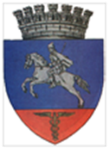 N              Nr. 4921 din 23.08.2021                                                                                                         Aprob                                                                                                Director Executiv                                                                                          Ing.                                                                                                   Anghel DanielRAPORT DE ACTIVITATECătre PRIMĂRIA MUNICIPIULUI CĂLĂRAŞIVă informăm că în perioada 16 – 22 August 2021, politistii locali şi-au desfăşurat activitatea, conform planificării lunare, având la bază atribuţiile prevăzute în Legea nr. 155/2010, H.G.nr. 1332/2010, Planul de Ordine şi Siguranţă Publică al municipiului pe anul 2019, respectiv Regulamentul de Organizare şi Funcţionare, Regulamentul de Ordine Interioară, precum şi în concordanţă cu evoluţia situaţiei operative din zonele şi locurile date în responsabilitate. S-a avut în vedere, în principal, acoperirea cu elemente de dispozitiv, a tuturor zonelor şi itinerariilor de patrulare unde, conform statisticilor şi a informaţiilor primite de la celelalte structuri de ordine publică sau de la cetăţenii municipiului, acolo unde frecvent se tulbură ordinea şi liniştea publică, se săvârşesc acte sau fapte antisociale. În perioada 16 – 22 August 2021 Poliția Locală Călărași:a continuat desfășurarea de acțiuni în sistem integrat în colaborare cu reprezentanții I.P.J. Călărași, pentru asigurarea climatului de ordine și liniște publică pe raza municipiului, dar și pentru limitarea infectării cu noul Covid-19, a cetățenilor municipiului. a acționat permanent, cu o patrulă mobilă, pe raza orașului pentru menținerea curățeniei mai ales în zona platformelor de gunoi, depistarea persoanelor care aruncă gunoi în alte locuri și a celor care caută prin deșeurile menajere din aceste locații, colaborând cu angajații REBU pentru ridicarea deșeurilor reciclabile. a desfășurat acțiuni pe linia siguranței rutiere precum și acțiuni pentru sancționarea celor care încalcă regulile privind oprirea, staționarea și parcările neregulamentare;a efectuat controale în trafic pe linia respectării reglementărilor legale privind circulația autovehiculelor de tonaj mare pe raza municipiului ;a desfășurat activități specifice în sistem integrat cu reprezentanții I.P.J. Călărași pentru aplicarea măsurilor dispuse ca urmare a declarării stării de alertă;a verificat persoanele carantinate sau izolate la domiciliu dar a procedat și la comunicarea Dispozițiilor de carantinare / izolare persoanelor în cauză . a desfășurat acțiuni pentru verificarea respectării programului de lucru de către operatorii economici care desfăşoară activităţi de preparare, comercializare şi consum al produselor alimentare şi/sau băuturilor alcoolice şi nealcoolice  ;a asigurat supravegherea permanentă a centrelor de vaccinare Covid-19 ;a asigurat fluidizarea traficului rutier și pietonal precum și identificarea proprietarilor autovehiculelor aflate în zonele unde Primăria Călărași desfășoară activități de modernizare a carosabilului respectiv a trotuarelor sau a parcărilor de domiciliu precum și toaletarea arborilor ;a desfășurat acțiuni pe linia activității comerciale și a respectării legislației în vigoare pe linie de disciplină în construcții ;a procedat împreună cu reprezentanții Serviciului Transporturi din cadrul Primăriei Călărași la ridicarea a 3 autovehicule conform Legii 421 din 2002 . În perioada 16 – 22 August 2021 polițiștii locali au legitimat un număr de 171 persoane, au intervenit la 23 sesizări primite prin Dispeceratul instituției și 17 sesizări primite prin sistemul 112, au aplanat 7 stări conflictuale, au constatat 107 fapte antisociale și au aplicat un număr de 82 sancțiuni contravenționale (în valoare de 22040 lei) și 25 avertismente verbale, după cum urmează:OUG nr.195/2002 – privind circulația pe drumurile publice – 44 fapte constatate fiind aplicate sancțiuni contravenționale în valoare de 7540 lei dar și cu avertisment scris plus 88 puncte penalizare.Legea nr.61/1991 – r - sancționarea faptelor de încălcare a unor norme de conviețuire socială, a ordinii și liniștii publice – 19 fapte constatate fiind aplicate sancțiuni contravenționale cu amendă în valoare de 2150 lei dar și cu avertisment scris .HCL 79/2021 – privind Regulamentul de atribuire a locurilor de parcare din parcările de domiciliu – 1 faptă constatată fiind aplicată sancțiune contravențională cu avertisment scris .HCL 219/2008 – privind Regulamentul de gospodărire comunală a municipiului Călărași – 9 fapte constatate fiind aplicate sancțiuni contravenționale în valoare de 1050 lei dar și cu avertisment scris .Legea 55/2020 – privind unele măsuri pentru prevenirea și combaterea efectelor pandemiei de COVID 19 – 5 fapte constatate fiind aplicate sancțiuni în valoare de 7000 lei .HCL 32/2017 – privind Regulamentul de ocupare a domeniului public sau privat aparținând U.A.T. Călărași – 1 faptă constatată fiind aplicată sancțiune contravențională în valoare de 300 lei ;Legea 448/2006 – privind protecția și promovarea drepturilor persoanelor cu handicap – 3 fapte constatate fiind aplicate sancțiuni în valoare de 4000 lei dar și cu avertisment scris . Aspectele ce țin de situația operativă și de activitățile efectuate de Poliția Locală Călărași se regăsesc în Anexa 1 la prezentul Raport.Director Executiv AdjunctGabriel Vrînceanu